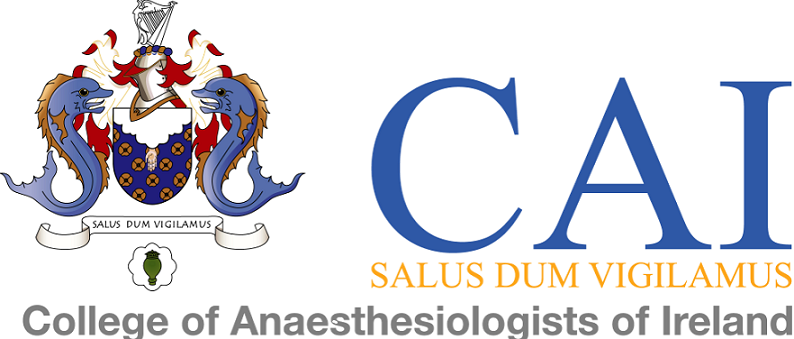 TimeTopicSpeaker(s)08:00 – 08:25Registration and Coffee08:30 – 08:45 Opening Address Dr Brian Kinirons, CAI President & Prof David Honan, Examinations Chair08:45 – 09:45Exam OverviewDr Basabjit Das, Pain Faculty Dr Andrew Westbrook, JFICIMDr Leo Kevin, Membership ChairProf Michael Griffin, Fellowship Chair 09:45 – 10:15Overview of assessment/introduction to psychometrics Dr Gareth Morrison, Medical Educationalist 10:15 – 10:30Coffee Coffee 10:30 – 11:15Standard SettingVoting systemDr Helena McKeague, Medical Educationalist11:15 – 12:15Parallel SessionsSAQ writing session Standard setting OSCEsProf Michael Griffin Prof Richard Arnett, Director of Psychometrics, RCSI12:15 – 13:00LunchLunch13:00 – 13:30SBADr Gareth Morrison  13:30 – 14:00SOEDr Deirdre McCoy, Examinations Committee14:00 – 14:15Coffee14:15 – 15:00Future Directions for Examinations at CAIRound Table Discussion Dr Criona Walsh, Medical EducationalistFuture of examinations processes15:00 – 15:30Professionalism and EtiquetteDr Leo Kevin15:30 – 16:30Equality and DiversityMs Roisin Campbell Ms Fionnula DelapMedical Human Resources 16:30Close of Meeting followed by drinks reception Prof David Honan 